##Ученик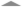 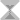 экзГодИтог11Наибова НилуферНаибова Нилуфер3 4 4 11Авилова Полина Авилова Полина 5 5 5 22Афонина Валерия Афонина Валерия 5 4 5 33Веденский Дмитрий Веденский Дмитрий 3 3 44Гаджимурадова Эллина Гаджимурадова Эллина 5 4 5 55Голиков Тимофей Голиков Тимофей 5 4 4 66Гречухина Варвара Гречухина Варвара 4 4 4 77Дмитриева Ольга Дмитриева Ольга 4 4 4 88Докучаев Артём Докучаев Артём 3 3 3 99Дольников Виктор Дольников Виктор 5 4 5 1010Закуренко Анастасия Закуренко Анастасия 3 3 3 1111Ковалев Дмитрий Ковалев Дмитрий 4 4 4 1212Коновалова Алиса Коновалова Алиса 4 4 4 1313Куликова Анастасия Куликова Анастасия 5 3 4 1414Левина Варвара Левина Варвара 5 5 5 1515Макаревич Денис Макаревич Денис 4 5 4 1616Макаров Иван Макаров Иван 4 4 4 1717Сидоров Максим Сидоров Максим 5 4 4